
Fecha: 21 al 24 de JUNIO 2022
Horario: 20:00 a 21:30 horas
Costo general: $ 32.000.- 
Costo cliente MercadoLibre: $ 24.000.-
Vía Online: Plataforma Meet
Cupos limitados. Nos envía sus datos de inscripción y comprobante de pago al mail  memoriacampesina@gmail.com. De vuelta recibirá confirmación
y enlace de acceso. 
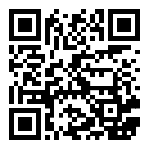 PROGRAMA TALLER AGRICULTURA ORGÁNICAFechasContenidosFechas: martes 21 al viernes 24 de junio
Horarios: 20:00 a 21:30 horas
- Conceptos generales de agricultura orgánica.- Planificación de huerta orgánica. 
- Sustratos
- Fechas de siembra
- Semillas y su importancia- Semillas que son de siembra directa y/o almácigos
- Base de nutrición de las plantas.
- Manejo de plagas e insectosN° horas
Total: 9 horasSincrónicas: 6 horas (clases en directo)
Asincrónicas: 3 horas (material de estudio)ExpositorLuis Ponce Torres, creador de Memoria Campesina y productor orgánico.Precio público en generalPrecio cliente MercadoLibre$ 32.000.-$ 24.000.-INSCRIPCIONESDatos PagoNombre: 
Mail:Cuenta RUT BancoEstado
10.497957-2
Luis Ponce Torres
memoriacampesina@gmail.comwww.memoriacampesina.cl